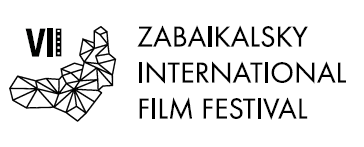 Moscow, May 17, 2018
"The Night of the Short Meter" at the Decembrists Square June 1, 2018 at 21:00, at the Decembrists Square in Chita, will take place the traditional "Night of the Short Meter" in the framework of the VII Transbaikal Film Festival.
This evening the winners of the competition of short films and shows the best works sent to the contest will be announced. All interested persons will be able to communicate with their favorite artists who will also take part in the event. Among them are star guests of the Zabaikalsky Film Festival, actors: Alexander Mikhailov, Inga Oboldina, Irina Medvedeva, Andrey Merzlikin, Anton and Victoria Makarsky, Irina Bezrukova, Ivan Stebunov, Anna Mikhailovskaya, Andrei Kryzhny, Victor Belomestnov and others.This year, the competition for short films expanded geography and became international, in addition to the inhabitants of the Trans-Baikal Territory, authors from Asia, North and South America, and Europe took part in it.352 applications from around the world were sent to the contest of short films. More than 250 applications were sent from Russia and the countries of the former Soviet Union.
Winners of the contest will be named in the following nominations: • The best short film made in the Trans-Baikal Territory; • Best Short Feature Film; • Best short documentary.The best short films guests of the Festival will be able to see on the Decembrists Square in the framework of "The Night of the Short Meter".The organizer of the film festival is the Association of Initiative Citizens to Promote the Preservation and Development of the Ethnographic Culture of Siberia "Zabaikalskoye Zemlyachestvo".The film festival is held with the support of the Governor, the Government and the Ministry of Culture of the Transbaikalian Region.General sponsor of the film festival - PJSC "GMK" Norilsk Nickel "The leading sponsor of the film festival is ZAO InterMediaGroupThe sponsor of the film festival is "Siberian Coal Energy Company"Partner of the festival is VTB BankSponsor of the film festival - Baikal Mining CompanySponsor of the film festival - supermarket chain "Daughters & Sons"Official carrier of the film festival - S7 AIRLINES
Partners of the film festival:- company "Group VIUR"- Clinic "Asia Spa"- house of fur and leather "Zimushka"Leading television partner - TC "Altes"Leading Internet partner - 75.ruInformation partners of the film festival:- Wday.ru portal - the project of Andrew Malakhov StarHit- The newspaper "Transbaikalian worker"- city portal "Chita now"- radio "Siberia"The president of the film festival is the People's Artist of the RSFSR Alexander Mikhailov.Official site of the film festival - www.zmkf.ru